คู่มือการปฏิบัติงานการจัดการเรื่องร้องเรียนทั่วไปประจำปี พ.ศ. 256๓สำนักงานสาธารณสุขอำเภอนาตาลตำบลนาตาล  อำเภอนาตาล จังหวัดอุบลราชธานี ๓๔๑๗๐โทร. .๐๔๕๓๐๗๓๕๐คำนำ 		คู่มือการปฏิบัติงานการจัดการเรื่องร้องเรียนทั่วไป พ.ศ.256๓ ของสำนักงานสาธารณสุขอำเภอนาตาล จังหวัดอุบลราชธานี ฉบับนี้ จัดทำขึ้นเพื่อเป็นแนวทางการดำเนินการจัดการเรื่องร้องเรียนของสำนักงานสาธารณสุขอำเภอนาตาล ทั้งนี้โดยมีวัตถุประสงค์ในการบริการ ข้อมูลข่าวสาร รับฟังข้อเสนอแนะ และร้องเรียน เพื่อให้ได้ ข้อยุติ มีความรวดเร็วและมีประสิทธิภาพตามขั้นตอน กระบวนการ และแนวทางในการปฏิบัติงานที่ชัดเจนเพื่อเป็นมาตรฐานเดียวกัน         คณะกรรมการประจำศูนย์รับเรื่องร้องเรียน             สำนักงานสาธารณสุขอำเภอนาตาล                      3  มีนาคม 2563สารบัญเนื้อหา									หน้า คำนำ										กสารบัญ										ขหลักการและเหตุผล								1การจัดตั้งคณะกรรมการการร้องเรียน						1สถานที่ตั้ง									1หน้าที่ความรับผิดชอบ								1วัตถุประสงค์									1แผนผังกระบวนการจัดการเรื่องการร้องเรียนฯ					2ช่องทางการร้องเรียน								3การบันทึกการร้องเรียน								3การประสานคณะกรรมการเรื่องร้องเรียน และหน่วยงาน				3เพื่อแก้ปัญหาเรื่องร้องเรียน และการแจ้งผู้ร้องเรียนทราบการติดตามแก้ไขปัญหาเรื่องร้องเรียน						3การรายงานผลการดำเนินการให้ผู้บริหารทราบ					4มาตรฐานงาน									4ภาคผนวก									5แบบบันทึกหนังสือร้องเรียน						๖สรุปจำนวนการร้องเรียน						๗******************************************1คู่มือการปฏิบัติงานเรื่องร้องเรียน/ร้องทุกข์สำนักงานสาธารณสุขอำเภอนาตาล จังหวัดอุบลราชธานีหลักการและเหตุผล	เรื่องร้องเรียนการทุจริตและประพฤติมิชอบ  หมายถึง เรื่องร้องเรียนการดำเนินงานเกี่ยวกับการทุจริตและประพฤติมิชอบของหน่วยงาน โดยมีผู้ร้องเรียน/แจ้งเบาะแสการทุจริตและประพฤติมิชอบของเจ้าหน้าที่ในหน่วยงาน  รวมถึงผู้ใช้บริการหรือผู้มีส่วนได้เสียยื่นเรื่องร้องเรียนต่อหน่วยงานอื่น และได้ส่งต่อมายังหน่วยงาน ทั้งนี้ เรื่องร้องเรียนทั่วไป ต้องเป็นเรื่องร้องเรียนที่มีการดำเนินการตามคู่มือปฏิบัติ และต้องมรกี่เผยแพร่ให้สาธารณชนสามารถเข้ามาตรวจสอบดูได้การจัดตั้งคณะกรรมการการร้องเรียน	เพื่อให้งานการจัดการเรื่องร้องเรียนสาธารณสุขอำเภอนาตาลได้รับการตอบสนอง เป็นไปด้วยความถูกต้อง บริสุทธิ์ ยุติธรรม ตลอดจนดำเนินการแก้ไขปัญหาต่างๆ ได้อย่างมีประสิทธิภาพ รวดเร็ว และประสบความสำเร็จ อีกทั้งเพื่อเป็นการป้องกันการทุจริต หรือไม่ได้รับความเป็นธรรมจากการปฏิบัติงาน ของเจ้าหน้าที่สำนักงานสาธารณสุขอำเภอนาตาล จึงได้จัดตั้งคณะกรรมการรับเรื่องร้องเรียน ขึ้นสถานที่ตั้ง	 ตั้งอยู่ที่  ตำบล นาตาล  อำเภอนาตาล  จังหวัด อุบลราชธานี ๓๔๑๗๐โทร.045-307350หน้าที่ความรับผิดชอบ	เป็นศูนย์กลางการรับเรื่องร้องเรียน และให้บริการข้อมูลข่าวสาร และแก้ไขปัญหาต่างๆ ที่เกิดขึ้นจากการปฏิบัติงาน สำนักงานสาธารณสุขอำเภอนาตาล จังหวัดอุบลราชธานีวัตถุประสงค์เพื่อให้คณะกรรมการรับเรื่องร้องเรียน สำนักงานสาธารณสุขอำเภอนาตาลใช้เป็นแนวทางในการปฏิบัติ2แผนผังกระบวนการจัดการเรื่องการร้องเรียนการจัดซื้อจัดจ้าง3ช่องทางการร้องเรียนดำเนินการรับเรื่องร้องเรียน ที่เข้ามายังหน่วยงานตามช่องทางต่างๆ ดังนี้การบันทึกการร้องเรียนกรอกแบบบันทึกเรื่องร้องเรียน โดยมีรายละเอียด ชื่อ – สกุล ที่อยู่ หมายเลขโทรศัพท์ เพื่อการติดต่อกลับ เรื่องที่จะร้องเรียนทุกช่องทางมีการร้องเรียน เจ้าหน้าที่จะต้องบันทึกข้อร้องเรียน ลงแบบบันทึกทุกครั้งการประสานคณะกรรมการเรื่องร้องเรียน และหน่วยงานเพื่อแก้ปัญหาเรื่องร้องเรียน และการแจ้งผู้ร้องเรียนทราบกรณีเป็นการขอข้อมูลข่าวสาร ประสานหน่วยงานผู้ครอบครองเอกสาร เจ้าหน้าที่ที่เกี่ยวข้อง เพื่อให้ข้อมูลแก่ผู้ร้องขอได้ทันทีเรื่องร้องเรียน ที่เป็นการร้องเรียนเรื่องทั่วไปเกี่ยวกับคุณภาพการให้บริการของหน่วยงาน จัดทำบันทึกข้อความเสนอไปยังผู้บริหาร เพื่อสั่งการหน่วยงานที่เกี่ยวข้อง โดยเบื้องต้นอาจโทรศัพท์แจ้งไปยังหน่วยงานที่เกี่ยวข้องกรณีผู้ร้องเรียนทำหนังสือร้องเรียนความไม่โปร่งใส ในการจัดซื้อจัดจ้าง ให้เจ้าที่บันทึกข้อความเพื่อเสนอผู้บริหารพิจารณาสั่งการไปยังคณะกรรมการเรื่องร้องเรียน และหน่วยงานที่เกี่ยวข้องรับผิดชอบดำเนินการตรวจสอบ และแจ้งผลการดำเนินการต่อผู้ร้องเรียนทราบเรื่องร้องเรียนที่ไม่อยู่ในความรับผิดชอบของสำนักงานสาธารณสุขอำเภอ ให้ดำเนินการ ประสานหน่วยงานภายนอกที่เกี่ยวข้อง เพื่อให้เกิดความรวดเร็วและถูกต้อง ในการแก้ไขปัญหาต่อไปการติดตามแก้ไขปัญหาเรื่องร้องเรียน	ให้หน่วยงาน หรือผู้รับผิดชอบที่เกี่ยวข้องรายงานผลการดำเนินการให้คณะกรรมการร้องเรียนทราบ ภายใน 5 วันทำการ เพื่อดำเนินการแจ้งให้ผู้ร้องเรียนทราบต่อไป4การรายงานผลการดำเนินการให้ผู้บริหารทราบรวบรวมข้อมูล และรายงานสรุปการดำเนินการเรื่องร้องเรียน ให้ผู้บริหารทราบสรุปรายงานเรื่องร้องเรียนหลังจากสิ้นปีงบประมาณ เพื่อการดำเนินการจัดทำการวิเคราะห์การร้องเรียน ภาพรวมของหน่วยงานเพื่อใช้เป็นแนวทางในการแก้ไข ปรับปรุง พัฒนาองค์กร มาตรฐานงานการดำเนินการแก้ไขเรื่องร้องเรียน ให้แล้วเสร็จภายในระยะเวลาที่กำหนดกรณีได้รับเรื่องร้องเรียน ให้คณะกรรมการเรื่องร้องเรียนดำเนินการตรวจสอบ และพิจารณาส่งเรื่องให้หน่วยงานหรือบุคลากรที่เกี่ยวข้องดำเนินการแก้ปัญหา รวมถึงชี้แจงตามเรื่องร้องเรียนให้แล้วเสร็จภายใน 15 วันทำการภาคผนวกแบบบันทึกหนังสือร้องเรียน							เขียนที่................................................							วันที่...................................................เรียน   สาธารณสุขอำเภอนาตาลเรื่อง   การร้องเรียน......................................................	ข้าพเจ้า (นาย/นาง/นางสาว).............................................................................................อายุ..................ปี อยู่บ้านเลขที่................................หมู่ที่..........................ตำบล/แขวง.......................................อำเภอ/เขต................................จังหวัด........................................	ขอร้องเรียนเรื่อง................................................................................................................มีรายละเอียดดังนี้..........................................................................................................................................................................................................................................................................................................................................................................................................................................................................................................................................................................................................................................................................................							ขอแสดงความนับถือ					        ลงชื่อ.....................................................ผู้ร้องเรียน						    (....................................................)			                หมายเลขโทรศัพท์..................................................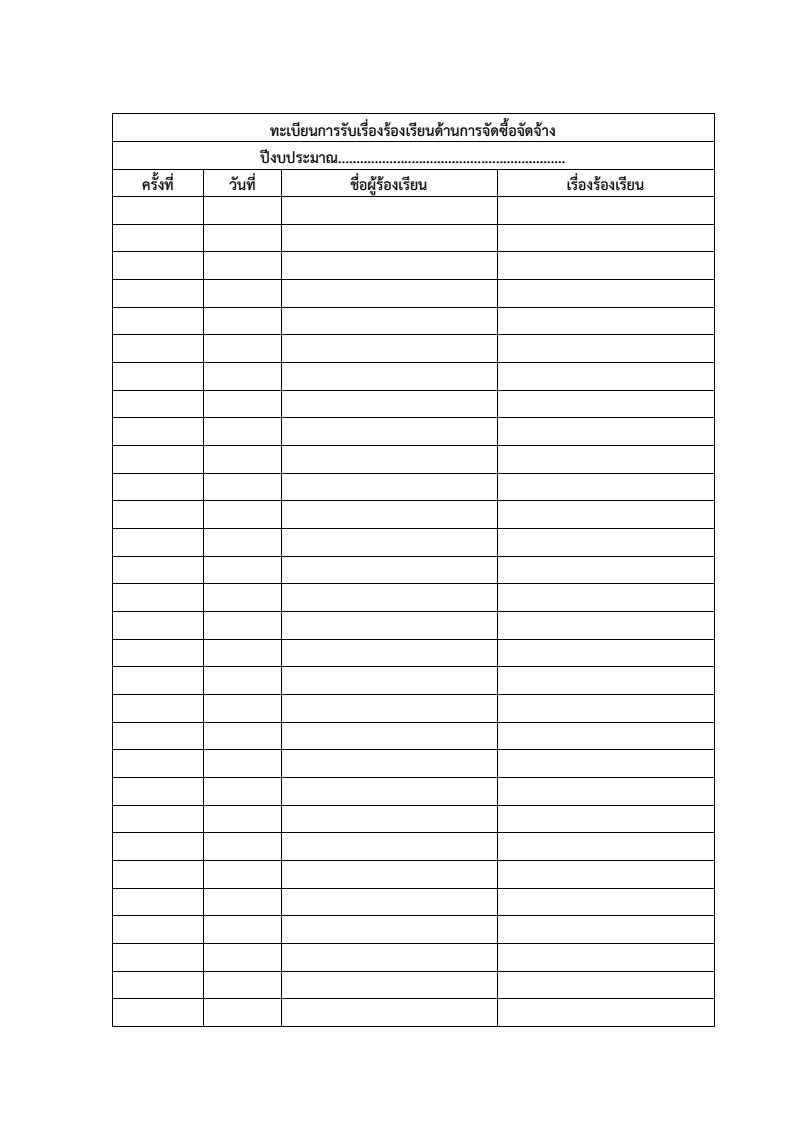 ช่องทางความถี่ในการตรวจสอบเรื่องร้องเรียนระยะเวลาดำเนินการรับเรื่องร้องเรียนหมายเหตุWebsiteทุกวันภายใน 1 วันทำการโทรศัพท์ทุกวันภายใน 1 วันทำการFacebookทุกวันภายใน 1 วันทำการ